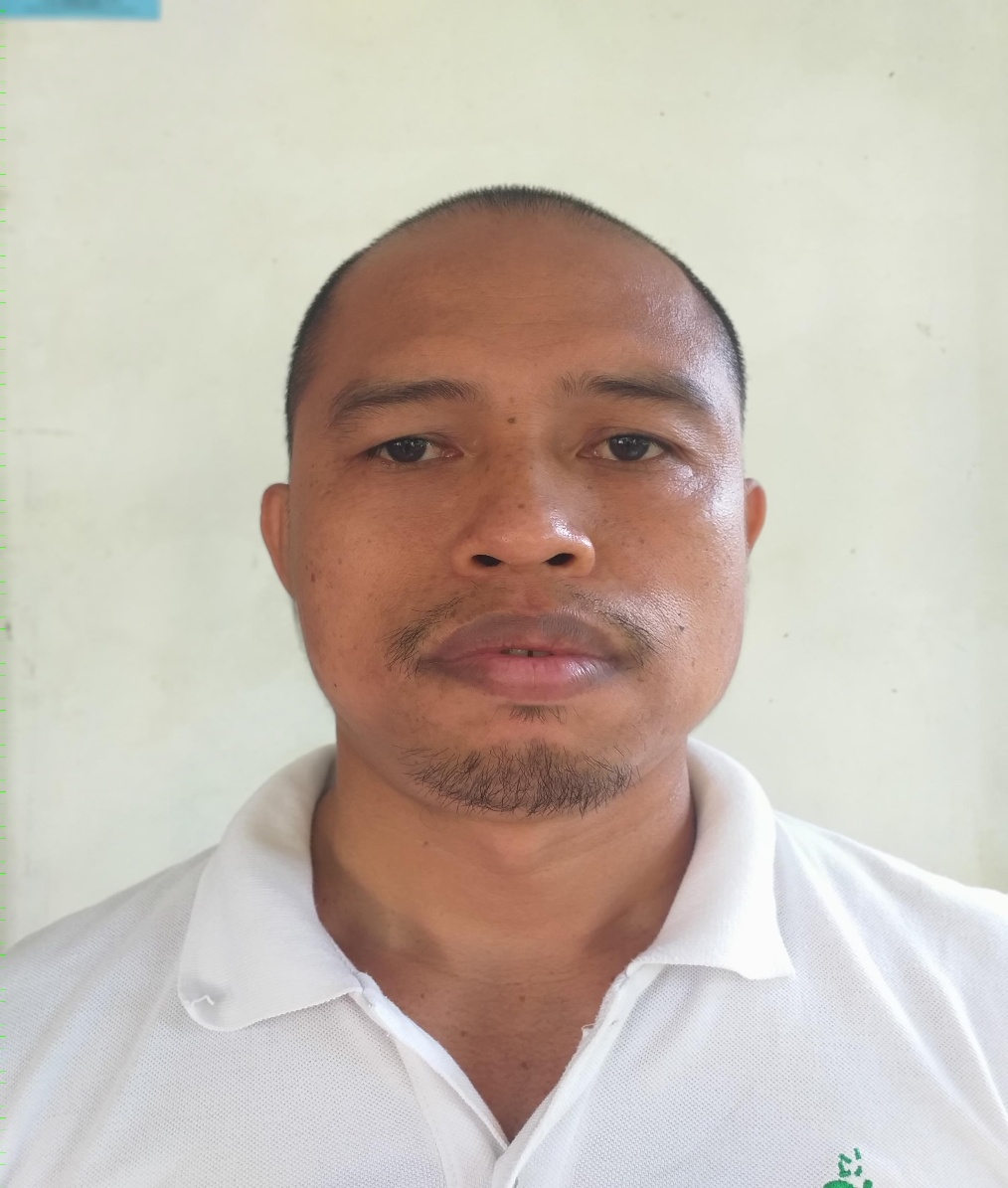 ELIAS PERO DELPONSO Purok 4 Brgy. Alambre,Toril, Davao City8025 Philippines Contact no. +639558817463Objective: To enhance my skills in my chosen field. Personal Data:Age:               : 46 years oldDate of Birth  : April 17, 1976Place of Birth : Alambre,Toril, Davao City Gender            : Male Civil Status     : Married Citizenship      : Filipino Educational Background:Collage            : University of Southeastern Philippines, Obrero, Davao City   -   1999Course             : Diploma of Technology (DT)Major                : Automotive Technology High School      : Doña Carmen Denia City Highschool, Toril,Davao City    -   1994Elementary        : Rizal Central Elementary School                             Tagum City    -    1989Employment Background:Auto Mechanic  : Southern Maligaya Taxi Inc. Matina Aplaya, Davao City       -     1999-2012Auto Mechanic   : TEYSEER SERVICE CENTRE                               Doha, Qatar  -    2012-2021Auto Mechanic   : Tristar  Logistics  Inc.           Matina, Davao City         -  2021-presentRespectfully Yours,ELIAS PERO DELPONSO 